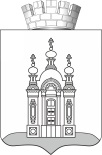 В соответствии с частью 4 статьи 44 Федерального закона от 31 июля 2020 г. № 248-ФЗ «О государственном контроле (надзоре) и муниципальном контроле в Российской Федерации», Постановлением Правительства Российской Федерации от 25 июня 2021 г. № 990 «Об утверждении Правил разработки и утверждения контрольными (надзорными) органами программы профилактики рисков причинения вреда (ущерба) охраняемым законом ценностям», Федеральным законом от 06 октября 2003 г. № 131-ФЗ «Об общих принципах организации местного самоуправления в Российской Федерации», в    целях стимулирования добросовестного соблюдения обязательных требований   всеми контролируемыми лицами, устранения условий, причин и факторов,    способных привести к нарушениям обязательных требований и (или)  причинению  вреда  (ущерба)  охраняемым законом   ценностям,   создания   условий   для   доведения   обязательных требований  до  контролируемых  лиц, повышения  информированности  о способах их соблюденияПРИКАЗЫВАЮ:1. Утвердить прилагаемую Программу профилактики рисков причинения вреда (ущерба) охраняемым законом ценностям при осуществлении муниципального земельного контроля в границах Добрянского городского округа на 2022 год.2. Должностным лицам управления имущественных и земельных отношений администрации Добрянского городского округа, уполномоченным на осуществление муниципального земельного контроля, осуществлять контроль за исполнением Программы профилактики.3. Разместить Программу профилактики на официальном сайте правовой информации Добрянского городского округа в информационно-телекоммуникационной сети Интернет с доменным именем dobr-pravo.ru.	4. Контроль за исполнением настоящего приказа оставляю за собой.Начальник управления                                    			     Ю.М. БердниковаПРОЕКТПриложение к приказу управления имущественных и земельных отношений администрации Добрянского городского округа Пермского края  от ___________21г. № _____ПРОГРАММА профилактики рисков причинения вреда (ущерба) охраняемым законом ценностям при осуществлении муниципального земельного контроля в границах Добрянского городского округа на 2022 год.Общие положенияПрограмма профилактики рисков причинения вреда (ущерба) охраняемым законом ценностям при осуществлении муниципального земельного контроля в границах Добрянского городского округа на 2022 год (далее – Программа профилактики) устанавливает порядок проведения профилактических мероприятий, направленных на предупреждение нарушений обязательных требований и (или) причинения вреда (ущерба) охраняемым законом ценностям, соблюдение которых оценивается при осуществлении при осуществлении муниципального земельного контроля в границах Добрянского городского округа управлением имущественных и земельных отношений администрации Добрянского городского округа (далее – орган муниципального контроля) на 2022 год.Анализ текущего состояния осуществления вида контроля, описание текущего уровня развития профилактической деятельности контрольного (надзорного) органа, характеристика проблем, на решение которых направлена программа профилактики	Настоящая программа разработана в соответствии со статьей 44 Федерального закона от 31.07.2021 № 248-ФЗ «О государственном контроле (надзоре) и муниципальном контроле в Российской Федерации» (далее Закон № 248-ФЗ), постановлением Правительства Российской Федерации от 25.06.2021 № 990 «Об утверждении Правил разработки и утверждения контрольными (надзорными) органами программы профилактики рисков причинения вреда (ущерба) охраняемым законом ценностям» и предусматривает комплекс мероприятий по профилактике рисков причинения вреда (ущерба) охраняемым законом ценностям при осуществлении муниципального земельного контроля.В ходе работы по осуществлению муниципального контроля, по профилактике нарушений обязательных требований законодательства в указанной сфере на территории Добрянского городского округа в 2020 г. управлением имущественных и земельных отношений администрации Добрянского городского округа (далее — Орган контроля) были разработаны и размещены на официальном сайте Администрации:перечень нормативных правовых актов и их отдельных частей, содержащих обязательные требования, соблюдение которых оценивается при проведении мероприятий при осуществлении муниципального земельного контроля;план проведения плановых проверок физических лиц на 2021 год, утвержденный приказ начальника управления имущественных и земельных отношений администрации Добрянского городского округа от 30.10.2020 № 258.В ходе проведения мероприятий по профилактике нарушений обязательных требований, направленных на предупреждение нарушений при проведении муниципального земельного контроля осуществлялись:прием контролируемых субъектов и их представителей по вопросам организации и проведения проверок, соблюдения требований законодательства, которое оценивается при проведении мероприятий по муниципальному земельному контролю;подготовка и размещение на официальном сайте Администрации и ГАС «Управление» доклада об осуществлении муниципального земельного контроля на территории района за 2020 г. и об эффективности такого контроля.В качестве контролируемых субъектов муниципального земельного контроля выступают юридические лица, индивидуальные предприниматели и граждане.К подконтрольным объектам относятся земельные участки, расположенные в границах Добрянского городского округа.Динамика числа проверок при осуществлении муниципального земельного контроля:В 2020 году в рамках осуществления муниципального земельного контроля на территории Добрянского городского округа лицами, в отношении которых осуществлялись контрольные мероприятия, совершено 57 правонарушений, за которые они были привлечены к административной ответственности.В текущем 2021 году профилактическая деятельность направлена на:размещение и актуализацию на официальном сайте Администрации в информационно-телекоммуникационной сети «Интернет» перечней нормативных правовых актов, муниципальных правовых актов или их отдельных частей, содержащих требования, установленные муниципальными правовыми актами, оценка соблюдения которых является предметом муниципального земельного контроля;информирование контролируемых субъектов по вопросам соблюдения обязательных требований, установленных муниципальными правовыми актами, в том числе посредством разработки и опубликования информаций по соблюдению указанных требований, проведения разъяснительной работы доступными способами;консультирование по вопросам соблюдения обязательных требований, требований, установленных муниципальными правовыми актами, соблюдение которых оценивается при проведении мероприятий по муниципальному земельному контролю.По результатам анализа профилактической деятельности в подконтрольной сфере можно сделать вывод о том, что наиболее значимыми рисками в сфере земельных правоотношений являются самовольное занятие и использование муниципальных земель.Проведение профилактических мероприятий, направленных на соблюдение контролируемыми лицами земельного законодательства, будет способствовать повышению их ответственности, а также снижению количества совершаемых нарушений.III.Цели и задачи реализации программы профилактикиОсновными целями программы профилактики являются:	Устранение причин, факторов и условий, способствующих причинению или возможному причинению вреда охраняемым законом ценностям и нарушению обязательных требований, снижение рисков их возникновения;	Мотивация к добросовестному соблюдению обязательных требований контролируемыми лицами;	Разъяснение контролируемым субъектам обязательных требований;	Повышение результативности и эффективности контрольной деятельности.	Проведение профилактических мероприятий программы профилактики направлено на решение следующих задач:	Выявление и устранение причин, факторов и условий, способствующих нарушениям субъектами профилактики обязательных требований;	Формирование единого понимания обязательных требований у всех участников контрольной деятельности;	Проведение профилактических мероприятий, направленных на предотвращение причинения вреда охраняемым законом ценностям;	Информирование, консультирование контролируемых лиц с использованием информационно - телекоммуникационных технологий;	Обеспечение доступности информации об обязательных требованиях и необходимых мерах по их исполнению;	Повышение уровня правовой грамотности контролируемыми субъектами;	Повышение прозрачности контрольной деятельности.IV.Перечень профилактических мероприятий, сроки (периодичность) их проведенияV. Показатель результативности и эффективности программы профилактики рисков причинения вредаРеализация программы профилактики способствует:увеличению доли контролируемых лиц, соблюдающих обязательные требования законодательства, регулирующее земельные отношения;развитию системы профилактических мероприятий, проводимых Органом контроля.Показателями результативности программы являются:полнота информации, размещенной на официальном сайте контрольного органа в информационно-телекоммуникационной сети «Интернет» - 100 %;доля обоснованных жалоб на действия (бездействие) контрольного органа и (или) его должностного лица при проведении профилактических мероприятий - 10%;доля профилактических мероприятий в объеме контрольных мероприятий - 70 %. Основным механизмом оценки эффективности и результативности профилактических мероприятий является оценка удовлетворенности контролируемых лиц качеством мероприятий по следующим направлениям:информированность контролируемых лиц об обязательных требованиях, о принятых и готовящихся изменениях в системе обязательных требований, о порядке проведения проверок, правах контролируемых лиц в ходе проверки;понятность обязательных требований, обеспечивающая их однозначное толкование контролируемыми лицами и органом муниципального земельного контроля;вовлечение контролируемых лиц в регулярное взаимодействие с органом контроля.Администрация Добрянского городского округаУПРАВЛЕНИЕ ИМУЩЕСТВЕННЫХ И ЗЕМЕЛЬНЫХ ОТНОШЕНИЙ АДМИНИСТРАЦИИ ДОБРЯНСКОГО ГОРОДСКОГО ОКРУГА П Р И К А З_________________                                                           № _____________г.ДобрянкаВид контроля2020 год9 месяцев2021 годаМуниципальный земельный контроль8433№ п/пНаименование формы мероприятияСрок проведенияОтветственныеисполнители1. Информирование1. Информирование1. Информирование1. Информирование1Актуализация и размещение в Сети «Интернет» на официальном сайте Администрации:ежемесячно до 5числадолжностныелица Органа контроля2Перечня нормативных правовых актов, содержащих обязательные требования, оценка соблюдения которых осуществляется в рамкахмуниципального контроляежемесячно до 5числадолжностныелица Органа контроля3материалов, информационных писем, руководств по соблюдению действующих обязательных требованийне реже 1 раза вгоддолжностныелица Органа контроля4Перечня индикаторов риска Нарушения обязательных требованийне позднее пятирабочих дней после их утверждениядолжностныелица Органа контроля5Перечня сведений, которые могут запрашиваться у контролируемого лицапри внесенииизменений в перечнидолжностныелица Органа контроля6Программы профилактикирисков причинения вредане позднее 25декабря предшествующего годадолжностныелица Органа контроля7плана	плановых	контрольных(надзорных) мероприятийне позднее 20декабря предшествующегогодадолжностныелица Органа контроля8доклада	об	осуществлениимуниципального контроляежегоднодо 1 февралядолжностныелица Органа контроля9информации и сведений,выносимых на обсуждение при организации и проведении публичных мероприятийне реже 1 раза вгоддолжностныелица Органа контроля 2. Обобщение правоприменительной практики2. Обобщение правоприменительной практики2. Обобщение правоприменительной практики2. Обобщение правоприменительной практики10Подготовка доклада с результатами обобщения правоприменительной практики осуществления государственного контроля (надзора)ежегоднодо 1 февралядолжностныелица Органа контроля3. Объявление предостережения3. Объявление предостережения3. Объявление предостережения3. Объявление предостережения11Выдача контролируемому лицуПредостережения о недопустимости нарушений обязательных требованийв течение 10 днейс момента возникновения основанийдолжностныелица Органа контроля4. Консультирование4. Консультирование4. Консультирование4. Консультирование12Разъяснение по вопросам:- осуществления муниципального контроля;- содержания нормативных правовых актов, соблюдение которых оценивается в ходе проверок.по запросуСпособы консультирования: по телефону, на личном приеме, в ходе проведения контрольно- надзорных и профилактических мероприятий,посредством видео-конференц-связидолжностныелица Органа контроля5. Профилактический визит5. Профилактический визит5. Профилактический визит5. Профилактический визит13Профилактическая беседа по месту осуществления деятельности контролируемого лица	либо	путем использования видео-конференцсвязиежемесячно,не менее 2 раздолжностныелица Органа контроля